The Roman Catholic Diocese of Hexham and NewcastleIn partnership with Bishop Wilkinson Catholic Education TrustClass Teacher - PermanentMPS £25,714 - £36,961 Full time/term timeSchool Name and Address:  	St. John Boste Catholic Primary School,Castle Road, Oxclose, Washington, Tyne & Wear, NE38 0HLHeadteacher:			 Mrs. D. Cushlow Tel: 					(0191) 416 6200Website:		 		www.stjohnbosteprimary.org.ukEmail: 				mainschool@stjohnbosteprimary.org.ukNumber on Roll: 			190Required from September 2021We are seeking to appoint a highly motivated, enthusiastic and creative class teacher to join our dedicated and supportive team.We are looking for a teacher who:is a practising Catholic or who is willing to support the ethos and practices of our Catholic schoolis a talented and inclusive teacher who keeps our children at the heart of everything has the highest expectations for all children with an understanding of how to ensure    outstanding progresscan inspire and engage all children creatively in the learning processcan create a stimulating, organised and interactive learning environmentaspires to excel professionallyWe can offer you:happy, friendly and caring children who enjoy learning in a nurturing environmenta dedicated, hardworking team committed to the wellbeing of our children a strong Catholic ethos where we all help each othera commitment to the professional development of staff a supportive leadership team and LGB focused on  continuous school improvementWhilst we are not able to facilitate visits at the moment, you can visit our school via our website:  www.stjohnbosteprimary.org.ukPlease complete all forms and submit via email with the exception of the Rehabilitation of Offenders form which must be brought along with you in a sealed envelope if you are shortlisted for interview.St. John Boste Catholic Primary School is part of Bishop Wilkinson Catholic Education Trust, a family of 5 secondary schools and 21 primary schools from across Gateshead, Sunderland, Durham and Northumberland, in the west of the Diocese. The Trust will expand to 30 schools by the end of 2021 and reach a total of 48 schools by 2022.  How to applyApplication forms and further details are available from our website and should be returned to mainschool@stjohnbosteprimary.org.uk.  Please note that restrictions on visiting our school are still in force due to COVID-19 Please complete all forms and submit via email with the exception of the Rehabilitation of Offenders form which must be brought along with you in a sealed envelope if you are shortlisted for interview.Closing date: 19th April 2021 – 12 noonShortlisting: 21st AprilInterviews to be held: W/b 26th AprilOnly applications received on the CES application form will be considered for shortlisting.The board and the Diocese are committed to safeguarding and promoting the welfare of children and young people and expect all staff and volunteers to share this commitment. This post is exempt from the provisions of the Rehabilitation of Offenders Act and is subject to an enhanced DBS check.In compliance with the General Data Protection Regulation (GDPR), we wish to ensure you are aware of the purpose for which we are requesting your consent to collect and process the data we have asked you to provide on this application form. For further information on the data we collect and the reasons for this, please refer to the ‘Notes for Applicants’ document.Equality MonitoringApplicants are not required to complete the Equal Opportunities Monitoring Form, however, if they do, they will be helping the school to fulfil its obligations under the Equality Act 2010.The Equal Opportunities Monitoring Form will be used purely for monitoring and statistical purposes and will not form part of the application or the recruitment process. The persons involved in the recruitment process will not have sight of the completed Equal Opportunities Monitoring Form.Emailed applications are acceptableDue to the ongoing COVID-19 outbreak, the interviews for this position may be remote, therefore if you are able, we would encourage candidates to hand sign any documents which require signature and then email the scanned version to the school.  Original documents should be signed as soon as circumstances allow.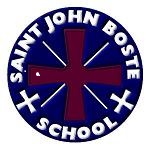 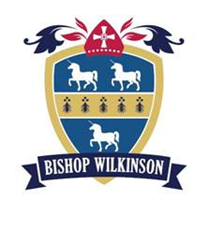 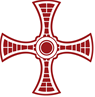 